				Friends of San Jose Family Camp
				Annual Membership Signup / Renewal Form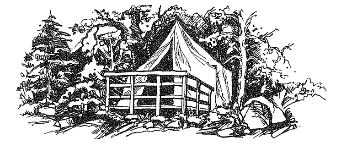 Name  ___________________________________________________Address  _________________________________________________City  _________________________________________ State  ______  Zip  ____________Phone number  _______________________  Email  ________________________________________Preferred method of contact :    Phone            Email   Members in your family – Please indicate age group and gender
Adult (18+) , Teen (13-17) , Pre-teen (10-12) , U10 (under 10) , and Little Nipper (3 and under)Name ______________________________ Age Group  _______________ Gender ______________
Name ______________________________ Age Group  _______________ Gender ______________
Name ______________________________ Age Group  _______________ Gender ______________
Name ______________________________ Age Group  _______________ Gender ______________
Name ______________________________ Age Group  _______________ Gender ______________
Name ______________________________ Age Group  _______________ Gender ______________

Can you assist with camp improvement projects (workparties) or do you wish to volunteer in any way? Let us know any special skills you have or how you can help as a Friend:
________________________________________________________________________________________________________________________________________________________________________Are you new to Friends? If so, how did you hear about us? ________________________________________________________________________________________________________________________________________________________________________Membership type -  NEW      RENEWAL      Membership rates – Family ($40) / Individual ($20)Mail To
Friends of San Jose Family Camp	Membership dues	$ ____________
PO Box 8237	Monetary Donation 	$ ____________
San Jose, CA 95155	Total enclosed 	$ ____________
Email To
membership@friendsofsanjosefamilycamp.org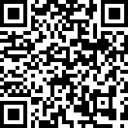 
Forms may be sent to the above address along with payment. Use the QR code for online payments via Paypal. Please visit our website for more information-
www.friendsofsanjosefamilycamp.org/membership 

Thank you Friend! We appreciate your support to help preserve and improve the experience at Family Camp at Yosemite.